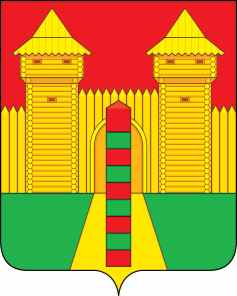 АДМИНИСТРАЦИЯ  МУНИЦИПАЛЬНОГО  ОБРАЗОВАНИЯ «ШУМЯЧСКИЙ   РАЙОН» СМОЛЕНСКОЙ  ОБЛАСТИПОСТАНОВЛЕНИЕот 14.12.2023г. № 580        п. ШумячиВ соответствии с Жилищным кодексом Российской Федерации, постановлением Правительства Российской Федерации от 6 февраля 2006г. № 75 «О порядке проведения органом местного самоуправления открытого конкурса по отбору управляющей организации для управления многоквартирным домом», Уставом муниципального образования «Шумячский район» Смоленской области Администрация муниципального образования «Шумячский район» Смоленской областиП О С Т А Н О В Л Я Е Т:1. Провести открытый конкурс по отбору управляющей организации для управления многоквартирными домами на территории Шумячского городского поселения.2. Отделу городского хозяйства Администрации муниципального образования «Шумячский район» Смоленской области подготовить документацию об открытом конкурсе по отбору управляющей организации для управления многоквартирными домами на территории Шумячского городского поселения.3. Контроль за исполнением настоящего постановления возложить на Отдел городского хозяйства Администрации муниципального образования «Шумячский район» Смоленской области.Глава муниципального образования «Шумячский район» Смоленской области                                          А.Н. ВасильевО проведении открытого конкурса по отбору управляющей организации для управления многоквартирными домами на территории Шумячского городского поселения